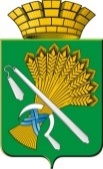 АДМИНИСТРАЦИЯ КАМЫШЛОВСКОГО ГОРОДСКОГО ОКРУГАП О С Т А Н О В Л Е Н И Еот 11.02.2022   № 115 Об утверждении положения о порядке списания расходов на проектирование и строительство объектов недвижимости, произведенных муниципальными организациями Камышловского городского округа	В соответствии с Бюджетным кодексом Российской Федерации, Федеральными законами от 6 октября 2003 года № 131-ФЗ «Об общих принципах организации местного самоуправления в Российской Федерации», от 6 декабря 2011 года № 402-ФЗ «О бухгалтерском учете», Приказами Министерства финансов Российской Федерации от 01.12.2010 года № 157н «Об утверждении Единого плана счетов бухгалтерского учета для органов государственной власти (государственных органов), органов местного самоуправления, органов управления государственными внебюджетными фондами, государственных академий наук, государственных (муниципальных) учреждений и Инструкции по его применению», от 06.12.2010 года № 162н «Об утверждении Плана счетов бюджетного учета и Инструкции по его применению», в целях упорядочения процедуры проведения и документального оформления списания затрат по объектам незавершенного строительства Камышловского городского округа, администрация Камышловского городского округаПОСТАНОВЛЯЕТ:Утвердить прилагаемое положение о порядке списания расходов на проектирование и строительство объектов недвижимости, произведенных муниципальными организациями Камышловского городского округа (прилагается).2. Настоящее постановление опубликовать в газете «Камышловские известия» и разместить на официальном сайте Камышловского городского округа в информационно-телекоммуникационной сети «Интернет».3. Контроль за исполнением настоящего постановления оставляю за собой.Глава Камышловского городского округа 				       А.В. ПоловниковУТВЕРЖДЕНОпостановлением администрацииКамышловского городского округаот 11.02.2022 № 115положение о порядке списания расходов на проектирование и строительство объектов недвижимости, Произведенных муниципальными организациями Камышловского городского округа1. Настоящее Положение о порядке списания расходов на проектирование и строительство объектов недвижимости, произведенных муниципальными организациями Камышловского городского округа (далее - Положение) разработано в целях упорядочения процедуры проведения и документального оформления списания затрат по объектам незавершенного строительства Камышловского  городского округа.2. Настоящее Положение устанавливает порядок списания выполненных работ и затрат по объектам, финансирование которых осуществлялось за счет средств бюджета Камышловского городского округа, которые образовались на балансах муниципальных учреждений Камышловского городского округа (далее - Учреждения). 3. Под списанием объектов и (или) затрат понимается комплекс действий, связанных с признанием объектов и (или) затрат непригодными для дальнейшего использования по целевому назначению и (или) распоряжению вследствие полной или частичной утраты потребительских свойств, в том числе физического или морального износа, либо выбывшим из владения, пользования и распоряжения вследствие гибели или уничтожения, недостачи или хищения.4. Под затратами по объектам незавершенного строительства в настоящем Положении понимаются произведенные ранее затраты в объекты капитального строительства, строительство (реконструкция) которых не завершено (прекращено) либо не начато. В состав выполненных работ и затрат по объектам незавершенного строительства входят: строительно-монтажные работы и  сопутствующие им предпроектные работы, проектные, проектно-изыскательские работы, затраты на разработку технико-экономического обоснования, оборудование, прочие работы и затраты, входящие в сметы на строительство, которые финансировались за счет средств бюджетов бюджетной системы Российской Федерации и учитываются на балансе Учреждения.5. Решение о списании затрат по объектам незавершенного строительства принимается в отношении объектов, не являющихся предметом действующих договоров (муниципальных контрактов) строительного подряда, отвечающих одному из следующих требований:1) строительство объекта прекращено более 10 лет назад (датой начала строительства считается дата заключения муниципального контракта (договора) на выполнение работ) и отсутствует целесообразность его дальнейшего использования;2) возведенные строительные конструкции и элементы конструкций в результате длительного перерыва в строительстве частично или полностью разрушены и непригодны для дальнейшего использования по целевому назначению вследствие полной или частичной утраты потребительских свойств, в том числе физического, морального износа;3) проектная документация объекта не соответствует установленным требованиям в связи с изменениями нормативно-правовой базы, регулирующей требования к проектной (предпроектной) документации, и (или) истек срок действия документации (10 лет и более с даты утверждения проектной документации по объекту незавершенного строительства, строительство которого не начато и не планируется). Объект незавершенного строительства должен отсутствовать в перечне инвестиционных программ на текущий год и плановый период;4) признание затрат, направленных на разработку проектной документации, изыскательские работы, предпроектные и другие работы, на основании технико-экономических обоснований, вследствие которых не осуществлялось строительство (реконструкция, модернизация) объектов, нецелесообразными и (или) не соответствующими на момент рассмотрения вопроса о списании объекта действующим нормативным требованиям;5) утрата или повреждение (разрушение) в результате стихийных бедствий, пожаров, аварий (с документальным подтверждением правоохранительных органов, органов пожарного надзора и иных уполномоченных органов), а также в иных случаях, приведших объект в состояние, непригодное для завершения строительства. 6. В целях осуществления списания выполненных работ и затрат по объектам Главный распорядитель средств бюджета Камышловского городского округа, осуществляющий функции и полномочия учредителя данных Учреждений (далее - ГРБС) создает комиссию по списанию работ и затрат по объектам, финансирование которых осуществлялось за счет средств бюджета Камышловского городского округа (далее - комиссия ГРБС).Состав комиссии ГРБС утверждается локальным правовым актом ГРБС. Комиссию возглавляет руководитель ГРБС или уполномоченное лицо, ответственное за выполнение данных работ. В состав комиссии ГРБС в обязательном порядке включаются руководители централизованных бухгалтерий ГРБС, руководитель учреждения и главный бухгалтер Учреждения (при наличии такового), представитель муниципального казенного учреждения Центр обеспечения деятельности администрации Камышловского городского округа»7. К полномочиям комиссии ГРБС относятся:1) осмотр объекта;2) установление непригодности элементов, конструкций и оборудования к восстановлению и дальнейшему использованию;3) установление причин непригодности;4) проверка имеющейся документации по объекту;5) составление по результатам работы комиссии акта списания выполненных работ и затрат по объекту незавершенного строительства в соответствии с приложением № 2 к настоящему Положению;6) подготовка ходатайства о списании выполненных работ и затрат;7) подготовка всех необходимых документов и материалов.8. В целях подготовки и принятия решения о списании выполненных работ и затрат по объектам, финансирование которых осуществлялось за счет бюджета Камышловского городского округа  ГРБС направляет в комиссию по списанию расходов на проектирование и строительство объектов недвижимости Камышловского городского округа (далее – Комиссия), ходатайство о списании затрат с приложением следующих документов:1) перечень затрат, числящихся на балансе заказчика (застройщика), на объект незавершенного строительства (по форме, установленной приложением № 1);2) акт списания выполненных работ и затрат по объектам незавершенного строительства (по форме, установленной приложением № 2);3) пояснительная записка (по форме, установленной приложением № 3).К пояснительной записке должны быть приложены:1) копии документов, регламентирующих строительство объекта за счет средств бюджета Камышловского городского округа;2) справка об отсутствии действующих муниципальных контрактов в отношении объекта;3) копия акта технического состояния объекта, составленного комиссией ГРБС, либо иного документа, свидетельствующего о техническом состоянии объекта, составленного специализированной организацией;4) копия акта, составленного комиссией ГРБС, о соответствии (несоответствии) проектной документации действующему законодательству, в том числе, строительным нормам и правилам.9. Документы указанные в п.8 подготавливает ответственный отдел Учреждения на который возложены обязанности по реализации мероприятия. 10. Комиссия рассматривает представленные материалы и документы в срок, не превышающий 10 рабочих дней с момента поступления пакета документов, и принимает одно из следующих решений:1) о завершении строительства объекта;2) о консервации объекта;3) о списании выполненных работ и затрат по объекту, а также о сносе (демонтаже).11. Основаниями для отказа в согласовании списания объектов и (или) затрат являются:1) целесообразность и возможность завершения строительства и использования проектной документации объекта;2) отсутствие документов, предусмотренных в пункте 8 настоящего Положения.12. В случае, если невозможно принять решение о списании выполненных работ и затрат по объектам, Комиссия вправе дополнительно запросить проведение независимой экспертизы технического состояния объектов незавершенного строительства либо проектной документации, а также проведение независимой экспертизы объема фактически выполненных работ и соответствия их актам о приемке выполненных работ.В этом случае срок принятия решения Комиссией продлевается на время проведения независимой экспертизы (независимых экспертиз).13. Решение Комиссии принимается большинством голосов присутствующих членов комиссии и оформляется протоколом в течение 5 рабочих дней со дня заседания комиссии.14. Протокол является основанием для издания соответствующего муниципального правового акта, подготовку проекта которого осуществляет ответственный отдел Учреждения на который возложены обязанности по реализации мероприятия в течение 10 рабочих дней со дня подписания протокола.Муниципальный правовой акт доводится до сведения ГРБС в течение 5 рабочих дней со дня утверждения.15. Списание выполненных работ и затрат по объектам незавершенного строительства с баланса Учреждения осуществляется в течение 10 рабочих дней с момента получения ГРБС муниципального правового акта, указанного в пункте 14 настоящего Положения.16. До принятия решения о списании выполненных работ и затрат по объектам незавершенного строительства работы и затраты учитываются Учреждением в порядке, определенном нормативными документами по организации строительных работ.17. Отражение в балансе Учреждения операций по списанию выполненных работ и затрат по объектам производится в порядке, установленном Федеральным законом от 6 декабря 2011 года № 402-ФЗ «О бухгалтерском учете», Приказом Минфина России от 01.12.2010 года № 157н «Об утверждении Единого плана счетов бухгалтерского учета для органов государственной власти (государственных органов), органов местного самоуправления, органов управления государственными внебюджетными фондами, государственных академий наук, государственных (муниципальных) учреждений и инструкции по его применению» и в соответствии с действующим законодательством.Приложение N 1к Положению о порядке списания расходов на проектирование и строительство объектов недвижимости, произведенных муниципальными организациями Камышловского городского округаПереченьзатрат, числящихся на балансе заказчика (застройщика),на объект незавершенного строительства					%SIGN_STAMP%  Приложение N 2к Положению о порядке списания расходов на проектирование и строительство объектов недвижимости, произведенных муниципальными организациями Камышловского городского округаАктсписания выполненных работ и затратпо объектам незавершенного строительстваНаименование ГРБС _____________________________________________________________________________Наименование учреждения _______________________________________________________________________Наименование объекта незавершенного строительства ________________________________________________Причина списания _____________________________________________________________________________Сведения об объекте незавершенного строительства:Заключение комиссии: в результате осмотра указанного в настоящем акте объекта незавершенного строительства установлено: _______________________________________________________________________________________________________________________________________________________________________Подлежит списанию: ________________________________________________ рублей.   (прописью)Перечень прилагаемых документов: __________________________________________________________________________________________________________________________________________Председатель комиссии:Руководитель ГРБС      ___________________       __________________________                            (подпись)               (инициалы и фамилия)Члены комиссии:_________________________ _________________ _______________________________       (должность)            (подпись)           (инициалы и фамилия)_________________________ _________________ _______________________________       (должность)            (подпись)           (инициалы и фамилия)_________________________ _________________ _______________________________       (должность)            (подпись)           (инициалы и фамилия)Сведения о затратах, связанных со списанием объектанезавершенного строительства с бухгалтерского учета,и о поступлении материальных ценностей от их списания:Результаты списания ____________________________________________________________________________________________________1 Заполняется только для комплексного (составного) объекта незавершенного строительства.2 Подписывает главный бухгалтер ГРБС, или главный бухгалтер Учреждения (при наличии).Приложение № 3к Положению о порядке списания расходов на проектирование и строительство объектов недвижимости, произведенных муниципальными организациями Камышловского городского округаФОРМАПояснительная запискак ходатайству о списании выполненных работ и затратпо объектам незавершенного строительства1. Наименование учреждения, представляющего материалы на списание соответствующих затрат.2. Технико-экономическая характеристика.3. Наименование органа и ссылка на документ, подтверждающий обоснованность выполнения соответствующих работ, с указанием года начала строительства объекта со ссылкой на документ, подтверждающий этот год.4. Краткое изложение предложения о списании выполненных работ и затрат по объектам незавершенного строительства, перечисленным в Перечне по форме согласно приложению № 1 к Положению о порядке списания расходов на проектирование и строительство объектов недвижимости, произведенных муниципальными организациями Камышловского городского округа, с освещением следующих вопросов:1) причины списания;2) информация о финансировании объекта;3) заключения комиссии по списанию выполненных работ и затрат по объектам незавершенного строительства о возможности (невозможности) продолжения строительства;4) обоснования предложения о списании затрат и установленной суммы, подлежащей списанию.5. Прочие пояснения.N п/пНаименование объектаХарактеристика объектаХарактеристика объектаСтоимость незавершенного строительства, числящаяся на балансеСроки строительстваСроки строительстваПредполагаемые к списанию/передаче затраты (руб.)ПредложенияN п/пНаименование объектаМесто нахожденияСметная стоимость строительства (руб.)Стоимость незавершенного строительства, числящаяся на балансеДата начала (месяц, год)Дата фактического прекращения (месяц, год)Предполагаемые к списанию/передаче затраты (руб.)Предложения123456789Руководитель ГРБС(подпись)(инициалы и фамилия)Руководитель Учреждения(подпись)(инициалы и фамилия)№""20г.1.Местонахождение объекта2.Сведения об учреждении:2.1.Организационно-правовая форма (КОПФ)2.2.Форма собственности (КФС)2.3.Должность, Ф.И.О. руководителя (телефон/электронная почта)2.4.ИНН2.5.Код ОКПО2.6.Код ОКДП (вид деятельности)2.7.Код СООП/(вышестоящий орган)3.Назначение объекта4.Наличие земельно-правовой документации5.Форма выделения земельного участка под строительство объекта незавершенного строительства:5.1.Аренда5.2.Постоянное бессрочное пользование5.3.Право собственности5.4.Иная6.Наличие проектно-сметной документации:6.1.Полная комплектность - 1, частичная - 05, отсутствует - 06.2.Дата выпуска проекта/номер проекта7.Сроки строительства:7.1.Дата начала строительства7.2.Дата фактического прекращения строительства8.Перечень наименований объектов незавершенного строительства, входящих в состав комплексного (составного) объекта 19.Стоимостные характеристики объекта:9.1.Общая стоимость объекта по проектно-сметной документации, приведенной к базовому уровню цен (1991, 2001, xxx)xxxxx/_____ тыс. руб.9.1.1.Общая балансовая стоимость объекта незавершенного строительства в текущих ценах на момент составления акта9.2.Стоимость проектно-изыскательских работ, приведенных к базовому уровню цен (1991, 2001, xxxx)______________ тыс. руб.9.2.1.Стоимость проектно-изыскательских работ в текущих ценах, в том числе:______________ тыс. руб.9.2.1.1.Проектно-изыскательских работ в базовых ценах______________ тыс. руб.9.2.1.2В текущих ценах______________ тыс. руб.9.3.Общая стоимость смонтированного оборудования в текущих ценах______________ тыс. руб.9.4.Общая стоимость оборудования на складах хранения по балансовой стоимости______________ тыс. руб.9.5.Общая сумма задолженности по выполненным, но неоплаченным строительно-монтажным работам в текущих ценах______________ тыс. руб.9.6.Общая стоимость приобретенных и неоплаченных материалов и оборудования на складе по их балансовой стоимости с учетом НДС______________ тыс. руб.9.7.Общая сумма выплаченных авансов под поставку оборудования, материалов и выполнение работ, услуг______________ тыс. руб.9.8.Прочие затраты______________ тыс. руб.9.9.Общая стоимость общестроительных работ:9.9.в базовых ценах______________ тыс. руб.9.9.в текущих ценах______________ тыс. руб.9.9.процент завершенности9.9.процент износа10.Степень завершенности строительства:10.1.Начальная стадия строительства (от 0% до 15%)10.2.Средняя стадия строительства (свыше 15% до 50%)10.3.Высокая стадия строительства (свыше 50% до 75%)10.4.Завершающая стадия строительства (свыше 75% до 99%)Затраты на демонтажПоступило от списания материальных ценностейПоступило от списания материальных ценностейПоступило от списания материальных ценностейПоступило от списания материальных ценностейПоступило от списания материальных ценностейПоступило от списания материальных ценностейПоступило от списания материальных ценностейПоступило от списания материальных ценностейвид работыдокумент, дата, номерсумма, руб.документ, дата, номернаименованиеединица измеренияколичествостоимость единицы, руб.сумма, всего, руб.Руководитель ГРБС(подпись)(инициалы и фамилия)Главный бухгалтер (подпись)(инициалы и фамилия)Руководитель ГРБС(подпись)(инициалы и фамилия)Руководитель Учреждения(подпись)(инициалы и фамилия)Главный бухгалтер (подпись)(инициалы и фамилия)